Конспект НОД по познавательному  развитию (познавательно-исследовательская деятельность) во 2 младшей группе                                                                                  Тема: «Чудо-бумага» (ознакомление со свойствами бумаги)Педагог: Носачева Н.В.Дата: 19.05.2021г.Задачи:-Образовательная:-формировать представление детей об окружающем мире, познакомить со свойствами бумаги (разноцветная, гладкая, шершавая, мнется, рвется, намокает);-Развивающая:-развивать  инициативу и самостоятельность.-Воспитательная:-воспитывать эмоциональную отзывчивость, бережное отношение к бумаге.Оборудование:-демонстрационный материал: кукла «Бумажная Фея», волшебный сундучок с предметами из бумаги (книга, альбом для рисования, цветная бумага, фантики)-раздаточный материал: подносы и контейнеры с водой  на каждого ребенка, листы бумаги красного, желтого, зеленого , синего цвета; фантики от конфет на  каждого ребенка.                                                           Ход НОДЭмоциональный настрой «Придумано кем-то просто и мудро При встрече здороваться:«Доброе утро!»«Доброе утро!» – солнцу и птицам.«Доброе утро!» – улыбчивым лицам».I часть  Вступительная.Сюрпризный момент.Раздаётся стук в дверь.- Ребята, к нам кто-то пришёл. Давайте посмотрим (Появляется Бумажная фея и звонит в волшебный колокольчик).- Кто это? Кто пришёл к нам в гости? (кукла, принцесса, девочка).- Это Бумажная фея. Давайте с ней поздороваемся, «Здравствуй Бумажная фея». Она пришла из Бумажной страны. В этой стране всё сделано из бумаги: и дома, и одежда, и машины, и всё-всё-всё.- Посмотрите внимательно на фею. Она тоже из бумаги.- Она принесла вам подарки. Хотите посмотреть? (Да)Переходят к столу, где заранее поставлен «Волшебный сундучок» с подарками.- Я буду показывать подарки, а вы – их называть. (Коробочка с фантиками, книга, альбом, цветная бумага).Коробочка: «Бумажная коробочка стояла на столе.В коробочке бумажной подарок детворе».Книга: «Я книга, я товарищ твой! Мой друг, будь бережным со мной…Мой чистый вид всегда приятен.Оберегай меня от пятен.Альбом: «Простой бумаги,Свежий лист.Ты бел как мел,Не смят и чист»Цветная бумага: Из цветной бумагиВырежу кусочек,Из него я сделаюМаленький цветочек.-Дети, из чего сделаны все эти предметы? (Из бумаги).-Правильно, все они сделаны из бумаги, они бумажные. (Спрашиваю 2-3 детей).II  Основная часть.Постановка цели:- Бумажная фея приглашает нас в свою страну. Там мы узнаем много интересного о бумаге и о её свойствах.- Ну что, отправляемся в путешествие? Колокольчик подскажет дорогу. (Звон колокольчика, воспитатель берёт в руки Бумажную фею и звонит в колокольчик).Воспитатель вместе с детьми говорит волшебные словаЕсли дружно встать на ножки,(дети встают на носки)Топнуть, прыгнуть, прошагать(дети топают на месте ногами, прыгают на двух на месте ногах, шагают по направлению к столам).То в волшебный мир бумаги(дети идут на месте)Можно сразу же попасть.- Вот мы с вами и оказались в бумажной стране.1. Рассматривание бумаи.-Дети, посмотрите, что лежит у вас на подносах? (Листочки бумажные)-Правильно, у вас на столе бумага. -Какого цвета бумага? (Красного, жёлтого, синего, зелёного)-Бумага одного цвета? (нет, разного цвета)-Как называется бумага разного цвета?  (разноцветная или цветная) Вывод: Бумага бывает белой и цветной. (Повторить 2-3 детям).2.«Гладкая и шершавая бумага».-Дети, возьмите в руки бумагу жёлтого цвета и проведите по ней пальчиками.-Какая бумага на ощупь? (Гладкая, скользкая).-Бумага бывает гладкая, (скользкая). Дети  повторяют: «Бумага гладкая,  (скользкая)».           -А теперь возьмите бумагу зеленого  цвета и погладьте её.-А  эта бумага какая на ощупь? (шершавая).Вывод: бумага бывает шершавая и гладкая.3. «Бумага шуршит» - Дети, возьмите бумагу синего цвета и сомните её. Бумага шуршитВывод: бумага шуршит. Повторите.4. «Бумага мнётся».-Дети, возьмите бумагу красного цвета и сомните её. А теперь разверните.-Какая стала бумага? (Мятая)Вывод: бумага мнётся, бумага мятая.  (Повтори  2-3 детей).Пальчиковая гимнастика:«Лист бумаги мы сжимаем,(Сжимаем и разжимаем кулаки).Мы стараемся, катаем,Дружно в шарик превращаем.(Делаем круговые движения руками).Не дадим ему скучать,Будем дальше познавать».(«Погрозить» указательным пальцем).Дыхательная гимнастика:Детям предлагается подуть на бумажные комочки.На комочек дуй легонько,Будет двигаться тихонько.На комочек дуй сильнее,Побежит он веселее.5. «Бумага рвётся»Предлагаю детям от смятого листа бумаги  оторвать кусочек.-Ещё оторвите. Получается?-Что  происходит  с бумагой? (Она рвётся.)Вывод: Бумага рвётся. Повторите.-Вот почему надо беречь книги. Они из бумаги, а бумага рвётся.6.«Вода и бумага».-Дети, возьмите бумажную салфетку, опустите её в воду.-Что произошло с бумажной салфеткой? (Она стала мокрой, намокла). Повторите:-Возьмите палочку (ложку) и достаньте бумагу.-Что стало с бумагой? (Мокрая бумага рвётся.)-Бумага с водой не дружит. Бумага боится воды.- Дети! А Бумажная фея  подружилась с вами и предлагает поиграть  с красивым, бумажными фантиками, которые принесла в бумажной коробочке. Подходите, берите фантики.Физминутка.Мы фантики бумажные,  конфетки в нас сидели,(Дети сидят на корточках, в руках держат фантики)А детки-сладкоежки  конфетки дружно съели.(Дети имитируют поедание конфет.)Ветер вдруг набежал и все фантики поднял.(Дети встают и, кружась, машут руками.)Закружились, полетели и на землю тихо сели.(Бег врассыпную. Садятся на корточки.)Мы все фантики возьмем и в коробку отнесём.(Складывают фантики в коробку.)Звенит колокольчик-Колокольчик зовёт нас в детский сад.Вместе с детьми говорим  волшебные слова:Если дружно встать на ножки,Топнуть, прыгнуть, не упасть,То обратно в детский садМожно сразу же попасть.-Вот мы и в детском саду.-Бумажная  фея прощается с вами, она говорит всем: «До свидания!»На память о путешествии в бумажную страну  Фея дарит детям раскраски.Рефлексия- Вам понравилось наше путешествие?-Скажите: «Где мы были?» (В бумажной стране.)-Что вы узнали о бумаге? (Бумага бывает разноцветной, гладкой и шершавой.  Бумага рвётся, мнётся, намокает, шуршит)-Вы  тоже меня  сегодня порадовали своими правильными ответами! - Были все молодцы.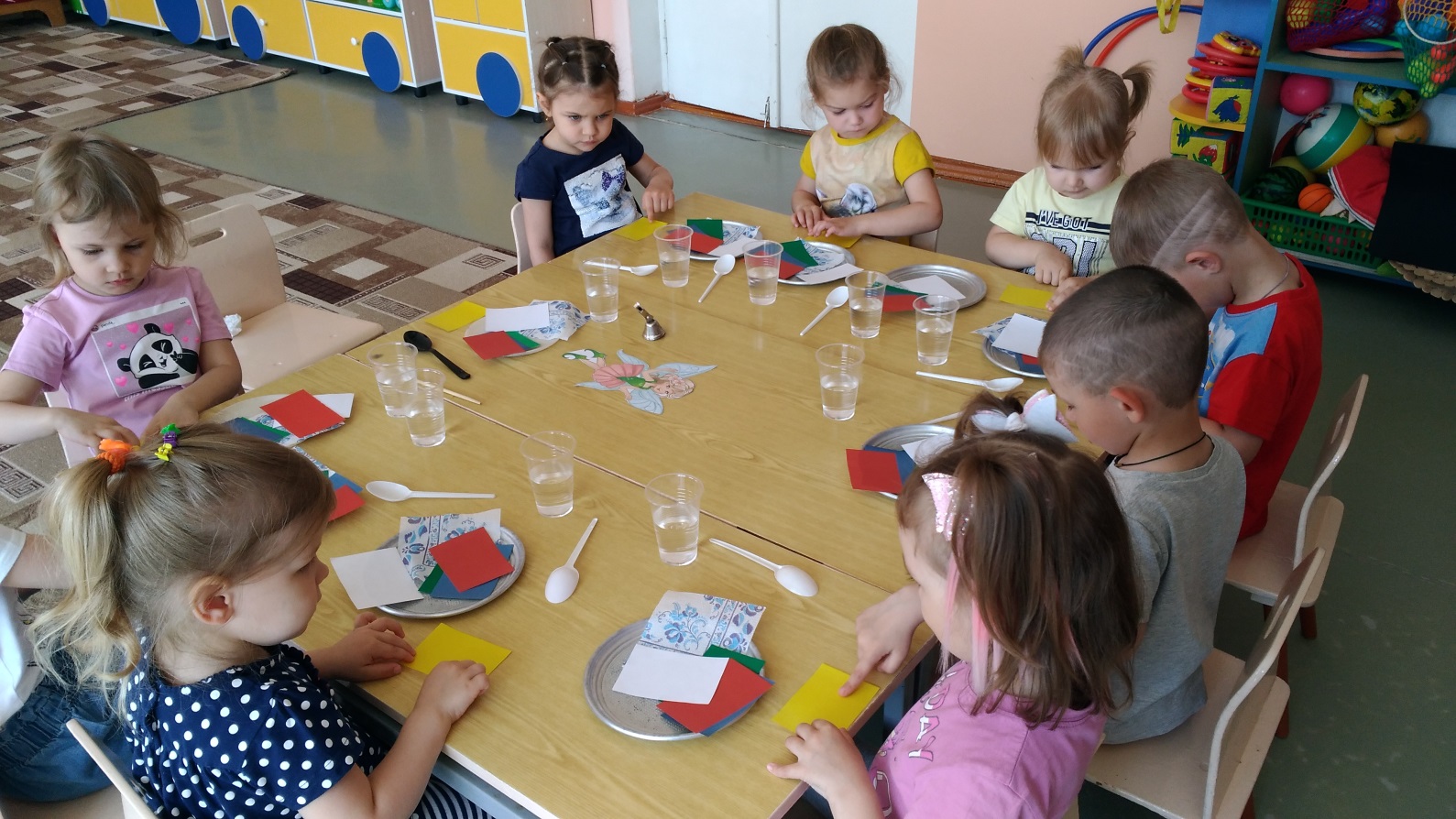 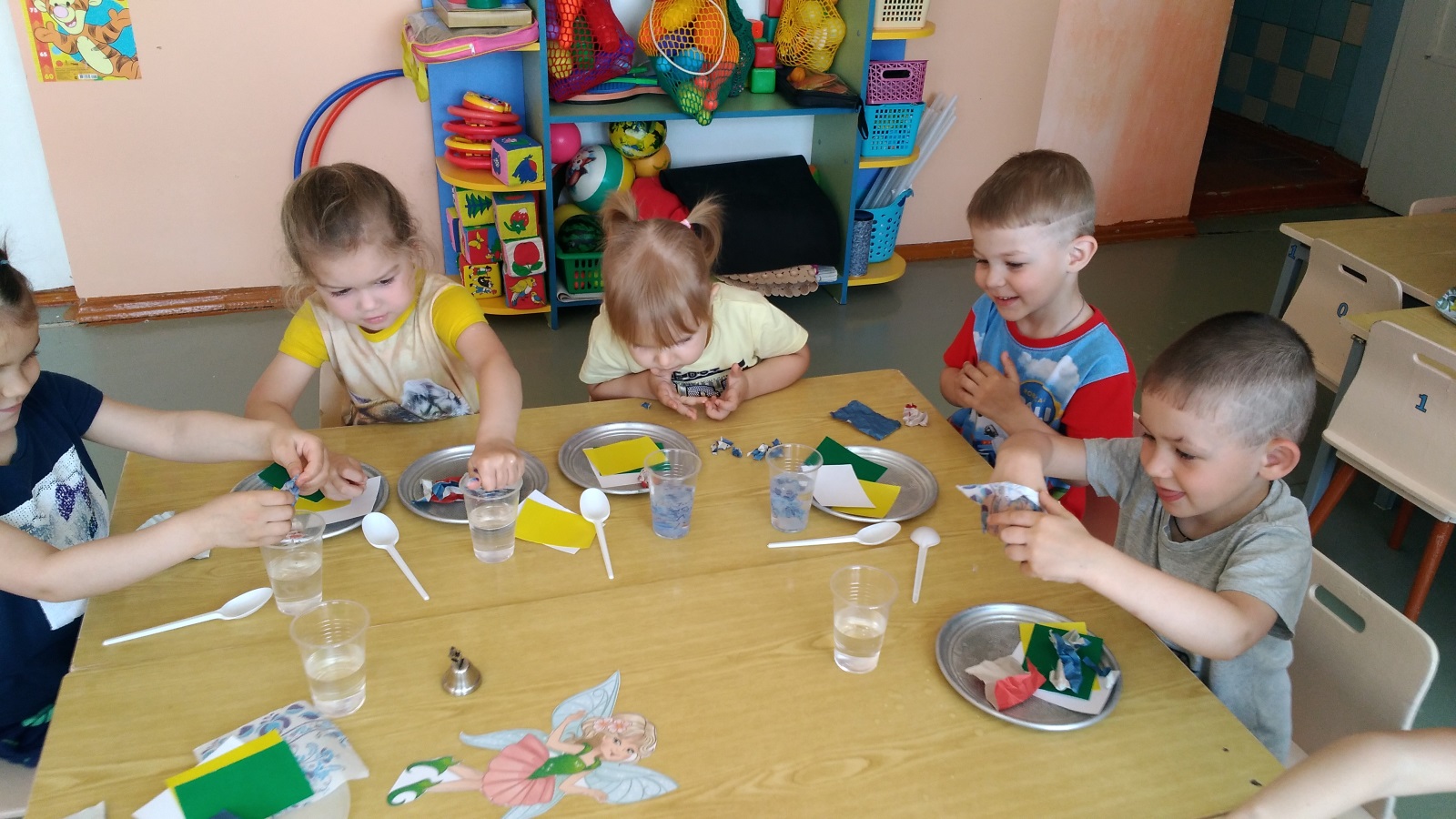 